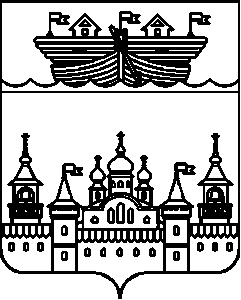 СЕЛЬСКИЙ СОВЕТ БЛАГОВЕЩЕНСКОГО СЕЛЬСОВЕТАВОСКРЕСЕНСКОГО МУНИЦИПАЛЬНОГО РАЙОНАНИЖЕГОРОДСКОЙ ОБЛАСТИРЕШЕНИЕ7 мая 2018 года	№ 14О внесении изменений в Положение о представлении лицами, замещающими муниципальные должности Благовещенского сельсовета Воскресенского муниципального района Нижегородской области сведений о своих доходах, расходах, об имуществе и обязательствах имущественного характера, а также сведений о доходах, расходах, об имуществе и обязательствах имущественного характера своих супруг (супругов) и несовершеннолетних, утвержденное решением администрации Благовещенского сельсовета Воскресенского муниципального района Нижегородской области от 25 февраля 2016 года № 7В соответствии с Федеральным законом от 06 октября 2003 года № 131-ФЗ «Об общих принципах организации местного самоуправления в Российской Федерации», Федеральным законом от 25 декабря 2008 года № 273-ФЗ «О противодействии коррупции», Законом Нижегородской области от 3 апреля 2018 года № 21-З «О внесении изменений в статьи 12.2-1 и 12.6 Закона Нижегородской области «О противодействии коррупции в Нижегородской области»,сельский Совет решил:1.Внести в Положение о представлении лицами, замещающими муниципальные должности Благовещенского сельсовета Воскресенского муниципального района Нижегородской области сведений о своих доходах, расходах, об имуществе и обязательствах имущественного характера, а также сведений о доходах, расходах, об имуществе и обязательствах имущественного характера своих супруг (супругов) и несовершеннолетних, утвержденное решением администрации Благовещенского сельсовета Воскресенского муниципального района Нижегородской области от 25.02.2016 года №7 следующие изменения:1.1.Дополнить пунктом 5.1 следующего содержания:«5.1.Комиссия обеспечивает предоставление сведений Губернатору Нижегородской области путем направления в орган исполнительной власти Нижегородской области, уполномоченный на исполнение функций органа по профилактике коррупционных и иных правонарушений (далее – уполномоченный орган по профилактике коррупционных и иных правонарушений), в течение 14 календарных дней после окончания срока представления уточненных сведений».1.2.Дополнить пунктами 6.1-6.2 следующего содержания:«6.1. Граждане, претендующие на замещение муниципальных должностей, направляют сведения о доходах за календарный год, предшествующий году направления сведений, а сведения об имуществе и обязательствах имущественного характера – по состоянию на первое число месяца, предшествующего месяцу направления сведений в Комиссию  по форме справки, утвержденной Указом Президента Российской Федерации, в следующие сроки:1)зарегистрированные кандидаты, избранные депутатами (получившие депутатские мандаты), кандидат, избранный главой местного самоуправления  Благовещенского сельсовета  Воскресенского муниципального района Нижегородской области, - в пятидневный срок со дня получения извещения об избрании (получении депутатского мандата) от избирательной комиссии муниципального образования;2) граждане, претендующие на замещение иных муниципальных должностей, - в период со дня выдвижения (внесения) их кандидатур до дня принятия решения о назначении на должность (наделении полномочиями по должности, избрании на должность).Комиссия в течение 14 календарных дней со дня получения сведений, указанных в части 1 настоящего пункта, направленных гражданами, претендующими на замещение муниципальных должностей, проводят их анализ и обеспечивают представление сведений Губернатору Нижегородской области путем направления в уполномоченный орган по профилактике коррупционных и иных правонарушений.6.2. Комиссия обеспечивает представление   сведений   Губернатору   Нижегородской   области   по  акту приема-передачи,  форма  которого  утверждается  уполномоченным  органом по профилактике коррупционных и иных правонарушений.».2.Обнародовать настоящее решение путем вывешивания на информационном стенде в администрации Благовещенского сельсовета и разместить в информационно-телекоммуникационной сети Интернет на официальном сайте администрации Воскресенского муниципального района.3.Контроль за исполнением настоящего решения возложить на комиссию по социальной политике, регламенту, вопросам местного самоуправления, благоустройству.4. Настоящее решение вступает в силу со дня его обнародования.Глава местного самоуправления 				О.К.Жаркова